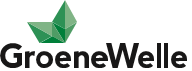 LEREN IN DE PRAKTIJK ProcesProducten (arrangementen)Presentatie.Wat ging er goed?Wat kan er de volgende keer beter?OpleidingGroene DetailhandelLeeractiviteitProduct en plantenkennisNaam Leren in de PraktijkopdrachtPlantenarrangementen ontwerpen en uitvoerenKerntaak en werkprocesKerntaak 1: werkt met natuurlijke/levende en plantaardige materialen.Werkproces 1.2: verzorgt en onderhoudt producten;Werkproces 1.3: Bedenkt toepassingen voor producten en voert deze uit.Omvang Begeleide Onderwijs Tijd (BOT)42 uur verdeeld over drie weken.Individueel of groepsopdrachtindividueelPlaats van actieSchool, thuis, leerbedrijf.TitelPlantenarrangementen ontwerpen en uitvoeren.DoelInventief, creatief en commercieel ontwerpen en uitvoeren van plantenarrangementen voor bedrijven en particulieren.In het modebeeld van interieur en exterieur design is een constante behoefte aan vernieuwing. De trends volgen elkaar razendsnel op, waardoor tuincentra gedwongen worden hun assortiment aan te passen. Mooie combinaties van ondergrond en planten bevorderen de verkoop.Oriënteren op de opdrachtJe bent een dagje lekker aan het winkelen met een vriendin. Jullie besluiten tussen de middag te gaan lunchen bij een bruin cafeetje. Terwijl jullie wachten op de ober kijk je rond en ziet dat er op de tafels, plantenarrangementen staan die helemaal uit de tijd zijn, daarentegen hangt de helft slap of is lelijk. Dit is geen goede reclame, je bedenkt je hoeveel mogelijkheden en leuke arrangementen je kan maken voor in deze ruimte. Eigenlijk wil je dit meer promoten. Je gaat je hierin verdiepen en maakt een plan.Kijk op jouw leerbedrijf en op twee andere tuincentra specifiek naar het aangeboden assortiment ondergronden en planten, en de manier waarop kant en klaar combinaties worden ontwikkeld en aangeboden. Kijk op internet en in woonbladen wat de trends zijn.Wat heb ik nodig?Een computer, fototoestel, ondergronden, plantaardig materiaal en leuke bijmaterialen.Wat moet ik doen?Maak op de computer een PowerPoint presentatie van je inspiratiebronnen. Dat zijn drie verschillende tuincentra waar je specifiek gaat kijken naar de aangeboden plantenarrangementen en losse ondergronden en planten die geschikt zijn om arrangementen mee te maken. Zoek ondergronden in de volgende categorieën: houten plateau’s, aardewerk schalen en glas. Deze fotografeer je en plaats je in je presentatie.Vanuit deze drie materialen ga je drie arrangementen ontwerpen en uitvoeren voor drie verschillende doelgroepen:Voor particulieren, op salontafel, terras of vensterbank, op hout, aardewerk en glas.Voor een bedrijf als balie-decoratie of terrasbeplanting op hout, aardewerk en glas.Voor een grand-café als tafeldecoratie,( niet te groot) op hout, aardewerk en glas.Je ontwerpt en maakt voor de drie bovengenoemde doelgroepen, drie verschillende arrangementen. Samen dus negen decoraties. Dit doe je op je leerbedrijf op de dagen dat je (extra) stage loopt. Spreek dit goed af met je stagebegeleider, zodat duidelijk is wanneer jij hiermee bezig kunt zijn.Fotografeer alle negen decoraties, van voren en van boven. Zet ze in een PowerPoint presentie. Schrijf bij allemaal hoe groot het is, welke materialen gebruikt zijn, welke techniek je gebruikt hebt en wat het aan materiaal kost, de inkoopprijs en de verzorging..Het is niet de bedoeling dat dit enorm veel geld kost, de arrangementen mogen klein zijn en kunnen weer in het tuincentra verkocht worden. Wat moet ik opleveren?PowerPoint presentatie;Inventarisatie tafeldecoraties (minimaal 8) met daarbij een toelichting (Grootte, materiaal, toegepaste techniek e.d. Schrijf er ook bij of de decoratie past bij het bedrijf qua uitstraling, kleur en materialencombinatie.)Ontwerpen (tekeningen)en uitvoeren van 3 verschillende tafeldecoraties voor drie bedrijven. Fotografeer alle negen decoraties, van voren en van boven. Toelichting met daarbij: hoe groot het is, welke materialen gebruikt zijn, welke techniek je gebruikt hebt en wat het aan materiaal kost, de inkoopprijs.De drie beste ideeën laat je op school zien aan je praktijkdocent en aan je medestudenten. Je komt dus met drie tafeldecoraties op school, van ieder bedrijf één. We maken er samen een presentatie van. Het wordt een onderdeel van onze expositie 22 juni, zodat iedereen ervan kan genieten en leren.Waarop word ik beoordeeld?Terugblik op de opdracht